Занятие 1.2 Второе начало термодинамики. Энтропия. Теплоемкость. Закон КирхгоффаЦели занятия1. Научиться производить термохимические расчеты, используя термодинамические свойства химических веществ, применять их для вычисления энергетического баланса биохимических процессов и прогнозирования их направленности.2. Научиться определять экспериментальным путем энтальпии реакций нейтрализации, растворения, гидратации.Основные понятия, необходимые для изучения темы Энтальпия. Закон Гесса и следствия из него.Структура занятияI. Входной контроль (оценка исходного уровня знаний – письменный опрос)II. Основная часть (изучение нового материала)III. Решение задач (закрепление изученного материала)Вопросы для самоподготовки к занятию Обратимые и необратимые процессы. Самопроизвольные процессы. Значение 2–го начала термодинамики. Необратимость самопроизвольных процессов. Второе начало термодинамики: формулировки Клаузиуса и Томсона. Свободная и связанная энергия. Энтропия. Энтропия с точки зрения классической термодинамики (энтропия, как мера связанной энергии).  Стандартная энтропия. Расчет изменения энтропии в процессе химической реакции. Энтропия с точки зрения статистической термодинамики (энтропия, как мера вероятности, неупорядоченности системы). Свойства энтропии. Предсказание знака энтропии в химической реакции по изменению объема. Энтропия как критерий самопроизвольного протекания процессов в изолированных системах. Третий закон термодинамики. Абсолютная и стандартная энтропия. Энтальпийный и энтропийный факторы. Энергия Гельмгольца. Энергия Гиббса; связь между ними. Изменение энергии Гельмгольца и энергии Гиббса в самопроизвольных процессах. Химический потенциал. Задачи для самоконтроля к занятию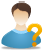 Вычислите стандартную энтропию реакцииC2H4 г. + H2O ж. ↔ C2H5OH ж.Вычислите стандартную энтропию реакции2NH2CH2COOH тв. ↔ NH2CONHCH2COOH тв. + H2O ж.Определите, возможно, ли при стандартных условиях окисление оксида углерода (II) кислородом до оксида углерода (IV). Какой фактор энтальпийный или энтропийный – определяет знак ∆G реакции при 298К?При решении проблемно-ситуационной задачи воспользуйтесь предложенным алгоритмом решения:Рассчитайте стандартную энергию Гиббса реакции2СО(г) + SО2 (г) →S (ромб) + 2СО2 (г), используя справочные данные стандартных величин веществ (Приложение 2). Определить идет ли реакция самопроизвольно в стандартных условиях.Дано:ΔH0(S)= 0 кДж/мольΔH0(CO)=-110,52 кДж/мольΔH0(SO2)=-296,9 кДж/мольΔH0(CO2)=-393,51кДж/мольΔS0(CO)=-137,14 Дж/мольКΔS0(SO2)=-300,21Дж/мольКΔS0(S)=31,88 Дж/мольКΔS0(CO2)=-394,38Дж/мольКНайти: ΔG=?Решение:2СО(г) + SО2(г) →S ( ромб) + 2СО2(г)ΔHр-ции=ΣHкон–ΣHисх кДж/мольΔHр-ции=2·ΔH0(CO2)+ΔH0(S)—(ΔH0(SO2)+2·ΔH0(CO)== 2·(-393,51) + 0 – ((-296,9) + 2·(-110,52) = -269,08 кДж/мольΔSр-ции=ΣS0кон– ΣS0исхДж/(моль·K)ΔSр-ции= 2·ΔS0(CO2)+ΔS0(S)—ΔS0(SO2)— 2·ΔS0(CO)= 2·(-394,38Дж) + 31,88 – (-300,21 +2·(-137,14)) = =-182,39 Дж/(моль·K)=- 0,18239 кДж/(моль·K)ΔG= ΔH–TΔS=-269,08–298*(-0,18239)==-214,73 кДж/мольПри Т=298°К, ΔG< 0 – реакция идет самопроизвольноОтвет: ΔG=-214,73кДж/мольПри Т=298°К, ΔG< 0 – реакция не идет самопроизвольно.